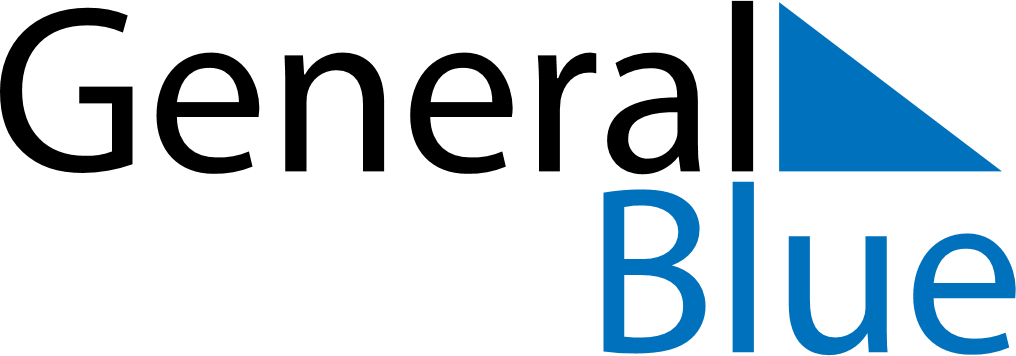 February 2024February 2024February 2024February 2024February 2024February 2024Mahibadhoo, Southern Ari Atoll, MaldivesMahibadhoo, Southern Ari Atoll, MaldivesMahibadhoo, Southern Ari Atoll, MaldivesMahibadhoo, Southern Ari Atoll, MaldivesMahibadhoo, Southern Ari Atoll, MaldivesMahibadhoo, Southern Ari Atoll, MaldivesSunday Monday Tuesday Wednesday Thursday Friday Saturday 1 2 3 Sunrise: 6:22 AM Sunset: 6:20 PM Daylight: 11 hours and 57 minutes. Sunrise: 6:22 AM Sunset: 6:20 PM Daylight: 11 hours and 57 minutes. Sunrise: 6:22 AM Sunset: 6:20 PM Daylight: 11 hours and 57 minutes. 4 5 6 7 8 9 10 Sunrise: 6:22 AM Sunset: 6:20 PM Daylight: 11 hours and 58 minutes. Sunrise: 6:22 AM Sunset: 6:21 PM Daylight: 11 hours and 58 minutes. Sunrise: 6:22 AM Sunset: 6:21 PM Daylight: 11 hours and 58 minutes. Sunrise: 6:22 AM Sunset: 6:21 PM Daylight: 11 hours and 58 minutes. Sunrise: 6:22 AM Sunset: 6:21 PM Daylight: 11 hours and 58 minutes. Sunrise: 6:22 AM Sunset: 6:21 PM Daylight: 11 hours and 58 minutes. Sunrise: 6:22 AM Sunset: 6:21 PM Daylight: 11 hours and 59 minutes. 11 12 13 14 15 16 17 Sunrise: 6:22 AM Sunset: 6:21 PM Daylight: 11 hours and 59 minutes. Sunrise: 6:22 AM Sunset: 6:22 PM Daylight: 11 hours and 59 minutes. Sunrise: 6:22 AM Sunset: 6:22 PM Daylight: 11 hours and 59 minutes. Sunrise: 6:22 AM Sunset: 6:22 PM Daylight: 11 hours and 59 minutes. Sunrise: 6:22 AM Sunset: 6:22 PM Daylight: 11 hours and 59 minutes. Sunrise: 6:22 AM Sunset: 6:22 PM Daylight: 12 hours and 0 minutes. Sunrise: 6:22 AM Sunset: 6:22 PM Daylight: 12 hours and 0 minutes. 18 19 20 21 22 23 24 Sunrise: 6:21 AM Sunset: 6:22 PM Daylight: 12 hours and 0 minutes. Sunrise: 6:21 AM Sunset: 6:22 PM Daylight: 12 hours and 0 minutes. Sunrise: 6:21 AM Sunset: 6:22 PM Daylight: 12 hours and 0 minutes. Sunrise: 6:21 AM Sunset: 6:22 PM Daylight: 12 hours and 1 minute. Sunrise: 6:21 AM Sunset: 6:22 PM Daylight: 12 hours and 1 minute. Sunrise: 6:20 AM Sunset: 6:22 PM Daylight: 12 hours and 1 minute. Sunrise: 6:20 AM Sunset: 6:22 PM Daylight: 12 hours and 1 minute. 25 26 27 28 29 Sunrise: 6:20 AM Sunset: 6:22 PM Daylight: 12 hours and 1 minute. Sunrise: 6:20 AM Sunset: 6:22 PM Daylight: 12 hours and 2 minutes. Sunrise: 6:19 AM Sunset: 6:22 PM Daylight: 12 hours and 2 minutes. Sunrise: 6:19 AM Sunset: 6:22 PM Daylight: 12 hours and 2 minutes. Sunrise: 6:19 AM Sunset: 6:21 PM Daylight: 12 hours and 2 minutes. 